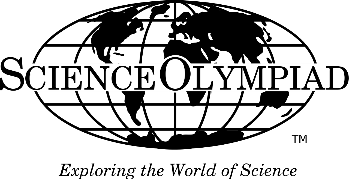 2020 NEBRASKA SCIENCE OLYMPIADCELEBRATING OUR 33rd TOURNAMENT! FIRST COACHES MEMO: September, 2019Date of Nebraska Science Olympiad Tournament: Saturday, April 18, 2020Location:  East Campus, University of Nebraska-LincolnTentative Schedule of Events:	Registration                  7:15 a.m.-8:00 a.m.				Opening Ceremony      8:00 a.m.-8:20 a.m.				Impound	           8:20 a.m.-8:50 a.m.					Competition:	           8:55 a.m.-3:30 p.m.				Awards Ceremony       5:00 p.m. (approximately)RULES INFO: The rules will be delivered electronically.  You will need to open a free account at http://store.soinc.org to access the rules.  Registration with the national and state are still required for access to tournaments.  Rules will be available after Labor Day.National Science Olympiad and Nebraska Membership Fees:Teams must be national members to use the new rules and participate in regional and state tournaments.  The national fee is $60.00.  Nebraska Science Olympiad has a membership fee of $25.00.  The total fee is $85.00 for the first team from a school. A first team is defined as the main competition team from one school in one of the two divisions (B division middle school- C division high school).  If a school wishes to enter two teams at a regional tournament in one of the divisions, they will need to register a second team with the state for the cost of the national membership fee, $60.00.  You will need to send a separate registration form for each team.How to register:Please send your registration and fee to:	Nebraska Academy of Sciences	c/o Michelle Lopez	302 Morrill Hall	14th & U Streets	Lincoln, 68588-0339The registration form may be found on the Science Olympiad website and also is attached to this email. https://neacadsci.org/ScienceOlympiad.2020 SCIENCE OLYMPIAD EVENTSDIVISION B                                                                   DIVISION CAnatomy & Physiology	Heredity		Anatomy & Physiology		FossilsBoomilever		Machines S&C		Astronomy			Geologic MappingCircuit Lab		Meteorology       	Boomilever			Gravity VehicleCrime Busters		Mission Possible	Chem Lab			Machines- S&CDensity Lab		Mousetrap Vehicle	Circuit Lab			OrnithologyDisease Detectives	Ornithology		Code Busters			Ping Pong ParaDynamic Planet		Ping Pong Para		Designer Genes		Protein ModelingEL Glider		Reach Stars		Detector Building		Sounds of MusicExperimental Design	Road Scholar		Disease Detectives		Water QualityFood Science		Water Quality		Dynamic Planet			Wright StuffFossils			Write It Do It		Experimental Design		Write It Do ItGame On					ForensicsPoints and Awards at the Nebraska State Tournament:  1st thru 6th place medals will be awarded for each event.  1st thru 6th place trophies will be awarded to the Division B and C school teams.  Point totals will be calculated as follows: 1st place = 11 points down to 10 places = 2 points.  A participation point will be given for 11th place and higher to encourage training, involvement, and preparation.  Trial Events are not part of the team scores but medals will be awarded.  Medals will be awarded to the top six (6) teams or the top half of the competitors (e.g., 8 teams competing, 4 places are awarded).Competition Team Composition at the Nebraska State Tournament:  Each school may enter up to 15 students from the same school per division for their competition team.  Students must be supervised by a teacher/coach.  No teacher/coach may supervise more than one team.  A maximum of five (5) 9th graders are allowed on Division B teams.  Division C teams may have a maximum of seven (7) seniors.  Competitors must be students of the membership school.  Middle schools may invite five (5) of their last year’s eighth grade students to be part of a team.  Nebraska State Competition:  A team/school may have only one entry in each event.  Teams may enter as many or as few events as they wish.  An individual student may be entered in a maximum of four (4) competition events (this limit does not include trial events).Alternates:  Alternate competitors may only compete in trial events at the state competition.  Trial events will be announced later.  Rules for the trial events will be posted in the state web site at https://neacadsci.org/ScienceOlympiad.Nebraska State Tournament Fee: The state tournament fee will be announced at a later date and teams will bring their fees to registration the morning of April 18.  Checks must be made payable to the NEBRASKA ACADEMY OF SCIENCES.Nebraska State Registration Deadline: April 14, 2020Online registration for the state tournament will begin in March, 2020, and end on April 16th.  Any roster changes after April 16 will be handled by completing drop/add/change forms during registration from 7:45 a.m.-8:15 a.m. on April 18th at tournament headquarters.  Coaches of registered teams will receive information about the tournament and registration via email.Regional and Invitational Tournaments:  The following dates are subject to change and participation may be limited by the hosts.  Be sure to check the Science Olympiad web site at https://neacadsci.org/ScienceOlympiad  for further information and updates.	Hastings Patriot Invite: ESU#9: 		Friday, February 21, 2020		Kristen Slechta: kristen.slechta@esu9.us	Omaha Henry Doorly Zoo:		TBD		Julie Anderson: outreach@omahazoo.com		Basic information will be posted on the Zoo web site:	Kearney: ESU#10:			Tuesday, March 24, 2020		Dianah Steinbrink: dianah.steinbrink@esu10.org	Bellevue Middle School Invite:		Saturday, March 28, 2020		Norma Thompson: norma.thompson@bpsne.net 	Ogallala: ESU#16:			Tuesday, March 31, 2020		Tyler Cronin: tcronin@esusixteen.orgRegional Tournament Fees:  To be determined by each tournament.Contact Information:  Susan Hester, Nebraska Science Olympiad Director	Susan Hester	Nebraska Academy of Sciences	302 Morrill Hall	14th & U Streets	Lincoln, NE 68588-0339	Phone Nebraska Academy of Sciences: 402-472-2644Nebraska Science Olympiad web site: https://neacadsci.org/ScienceOlympiad  	Nebraska Science Olympiad email address:  nescienceolympiad@gmail.comFor Science Olympiad Updates visit:National Site:  www.soinc.org:  Teams will find study information, rules clarifications, and updates at this site.Nebraska Science Olympiad is sponsored by:College of Agricultural Sciences and Natural Resources (CASNR)-University of NebraskaNebraska Academy of Sciences (NAS)Henry Doorly ZooESU 9ESU 10ESU 16COPYRIGHT at 2019 Science Olympiad, Inc.All Science Olympiad Manuals and Rules are copyrighted and may not be reproduced and may not be used in any competition unless all participating teams are members of Science Olympiad, Inc.  Teams that are members of Science Olympiad, Inc. may copy the event rules for classroom use within the school building.  Each copy must include the following statement: “Reproduced for distribution and use (not for competition) within (insert school name) by permission of Science Olympiad, Inc.”